ИСТОРИЯ ОДНОЙ ФОТОГРАФИИ 	Это был май 1995 года. Страна отмечала 50-летие Великой победы советского народа над фашистской Германией, 50-летие Советской армии, принесшей мир не только на нашу землю, но и освободившей страны Европы от коричневой чумы. Отмечал 50-летие и весь Прокопьевский район, который направил своих ветеранов по традиции в село Бурлаки, где установлен памятник Защитникам Отечества 1941-1945 гг. Прокопьевского района.  	И, действительно, делегации гостей встречали духовой оркестр, военный патруль в форме тех сороковых лет, санитарки, полевая кухня, фонограммы песен военных лет и сообщения Ю. Левитана о подписании акта о полной и безоговорочной капитуляции фашистской Германии. 	И вот, во время гуляний, я подошел к фотокорреспонденту газеты «Сельская новь», Анатолию Васильевичу Кравченко и попросил сфотографировать меня с ветеранами, которых очень хорошо знал, с кем работал и жил. Я понимал, пройдет время и эта фотография станет историческим фотодокументом нашего района. 	Давно ли, кажется, шли они на парадах целыми рядами, седые, но сильные, улыбались, пели! Целое поколение. Давно ли мы почтительно удивлялись их долголетию, трудолюбию и душевной ясности, неиссякаемой энергии, которая даже на пенсии не давала им сидеть дома, била ключом! Их так немного сегодня, они стареют. В некоторых селах их остались единицы. У нас их уже нет. Для сегодняшних детей Великая Отечественная война – это уже далекое прошлое. И они куда живее интересуются рассказами ее участников, чем мы, чьи деды и отцы воевали и рассказывали нам очень много. Так много, что мы и припомнить не в силах, что они рассказывали, а записать – в голову не приходило. А теперь фронтовые письма-треугольники бережно переписываются, ксерокопируются, перефотографируются. И все, что рассказывают ветераны, бережно записывается и хранится в школьных музеях. В школьных музеях проходят уроки мужества, встречи с ветеранами войны и труда. Детей учат любить героическое прошлое своей страны. Было время, когда казалось, что нас заставят его забыть, но оказалось что этого забыть невозможно!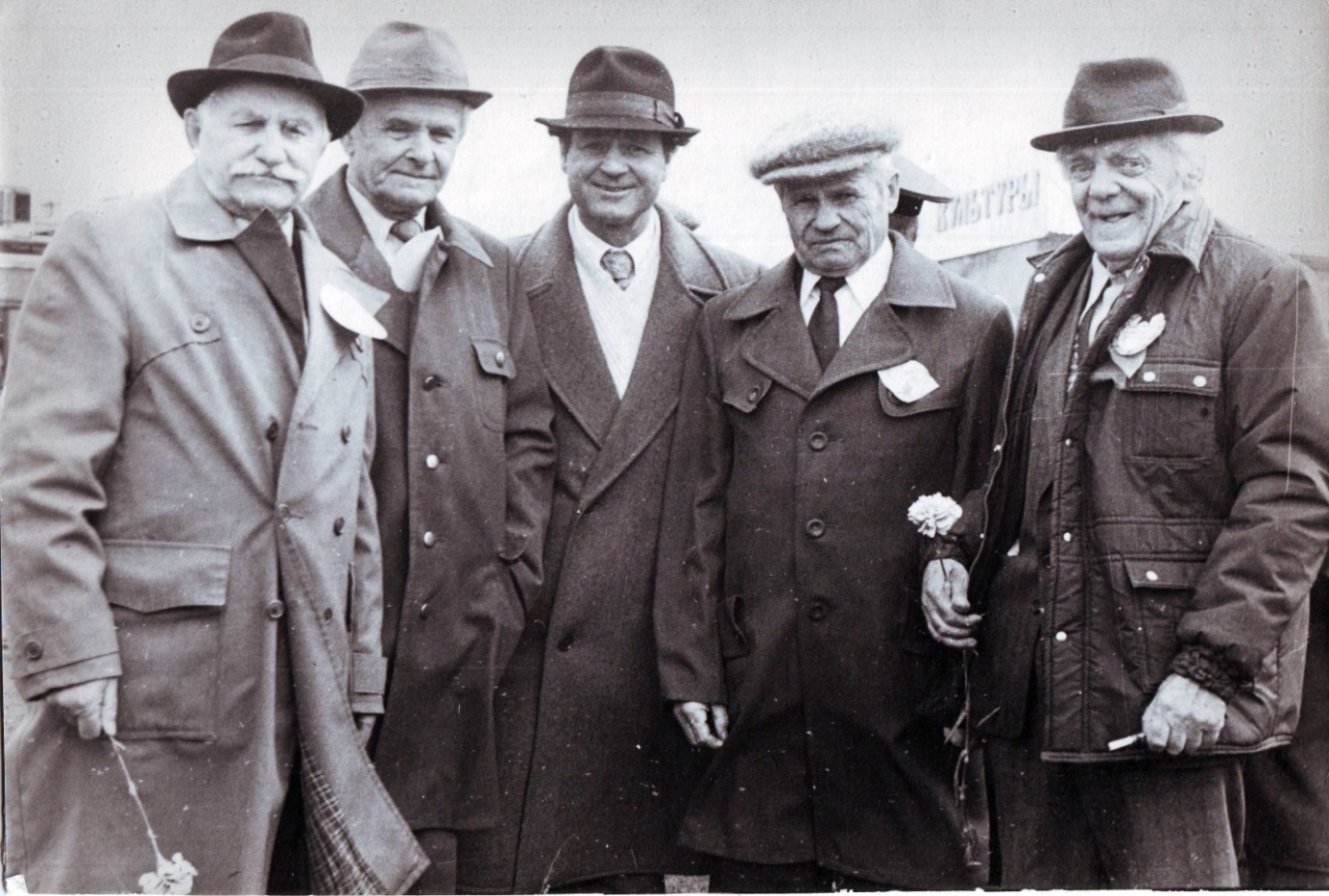  	Вглядитесь в лица наших фронтовиков-ветеранов, сколько в них тепла, света и радости. А я их хочу их представить: слева направо – Пятов Илья Лаврентьевич, Лещенко Григорий Иванович, автор этих строк – Бугров Александр Николаевич, полный кавалер орденов Славы – Нехорошков Владимир Григорьевич, Васицкий Юрий Викторович. 	Кто знал их, тому приятно будет услышать что-то вновь о них, возможно, узнать малоизвестные моменты их жизненного пути, а те, кто читает эти материалы впервые – откроет их, может вместе с автором гордиться ими, гордиться тем, что вот эти замечательные люди принесли на своих плечах нам великую Победу, что они и после войны достойно творили историю нашего Прокопьевского района. 	Я очень признателен автору этой фотографии, А. В. Кравченко, который в своих фотоработах увековечил память о ветеранах войны и труда, который по- своему создавал и создает историю района. 	И первая история об участнике Великой Отечественной войны – Пятове Илье Лаврентьевиче:ВЕТЕРАН СТАЛИНГРАДАПятов Илья Лаврентьевич 	1-й слева на этом снимке – участник боев под Сталинградом. Пятов И. Л. Родился 2 августа 1918 года в Новосибирской области, в селе Чистая Грива Краснознаменского сельского Совета. 	 На основании дубликата трудовой книжки можно сделать вывод: в 1938 году, после окончания Сталинского педагогического техникума, Илья Лаврентьевич 1 сентября был назначен учителем подростковой школы № 23 города Сталинска. Через год был переведен в Шумиловскую НСШ Тогучинского района Новосибирской области учителем младших классов и преподавателем биологии, затем учителем географии, а в марте 1941 года – завучем этой же школы. 25 декабря 1941 года переведен завучем в Тогучинскую среднюю школу, а на территории нашей страны уже гремела война. В это время в школу прибыл эвакуированный педагогический институт, в котором преподавал известный профессор Бархударов, составитель учебника русского языка. 15 марта 1942 года, когда враг сжимал кольцо под Сталинградом, Илья Лаврентьевич был мобилизован: пройдя кратковременную подготовку, а служил он связистом, его направили на Южный фронт, участвовал в боях под Сталинградом в 315 МКСД 62-8-й Гвардейской Армии (Мелитопольской Краснознаменной стрелковой дивизии) – о чем свидетельствуют почетные знаки «Ветеран 315 МКСД», «Ветеран 62-8-й Гвардейской Армии» 1984 г., а второе подписанное самим В. И. Чуйковым – Маршалом Советского Союз – 1981 год. В боях за село Камышанка под Сталинградом Илья Лаврентьевич был тяжело ранен, были перебиты обе ноги (о чем он иногда рассказывал своим родным). Об этом эпизоде вот что написал внук Николай, совместно с Пятовой Н. Д.:В первый бой попал под Сталинградом,	Где земля горела и вода,	Но фашистов люто ненавидя,	Поднимались люди на врага.	Много полегло тогда народа	И мой дед израненный лежал	Под осколками орудий и снарядов,	И совсем, казалось, не дышал.	Он очнулся от невыносимой боли	И совсем тихонько застонал,	Когда рядом, здесь неподалеку	Санитар военный проползал.	«Есть живой!» - услышал дед сквозь стон	И опять сознанье потерял…					/май, 2009 г./ Но на самом деле его подобрали не санитары, а жители с. Камышанка. Домой пришла «похоронка», а жители села его выходили. После выздоровления он вернулся в строй, но воевать не пришлось, слишком тяжелым было ранение. А так как он имел достаточное образование, его направили обучать молодых бойцов, и домой он демобилизовался лишь в 1947 году. По возвращении его 20 января 1947 года назначают заведующим Кушеяковской начальной школы Кузнецкого райОНО, в июне 1949 года переводят завучем в Сидоровскую семилетнюю школу, а затем в феврале 1958 года завучем в Костенковскую среднюю школу. 14 мая 1963 года (с января 1965 года) директором Терентьевской средней школы Прокопьевского района, а с 5 июля 1969 года – директор школы совхоза «Плодопитомник», одновременно и учитель географии, вплоть до выхода на пенсию – 1 сентября 1978 года.Илья Лаврентьевич награжден орденом Отечественной войны II степени, медалями «За победу над Германией в Великой Отечественной 1941-1945 гг», медалью Жукова, «За доблестный труд», В ознаменование 100-летия со дня рождения В.И. Ленина», «Ветеран труда». 	 24 января 1941 года Пятов Илья Лаврентьевич и Ложникова Анна Васильевна в Тогучинском Сельском совете Новосибирской области зарегистрировали свой брак (Анна Васильевна родилась в 1919 году. Работала учителем начальных классов в Осиновом Плесо Сталинского (ныне Новокузнецкого) района. Затем – в Терентьевской школе и в школе поселка Плодопитомник. Награждена медалью «Ветеран труда». Когда Илья Лаврентьевич был уже на фронте, то в одном из первых писем он просил, если родится сын, назвать его Владимиром. И вот 1 июля 1942 года в их семье появился первенец Владимир Ильич (село Чистая Грива Краснознаменского сельского исполкома Кузнецкого района Новосибирской области). В 1949 году второй сын – Иван Ильич, в 1951 – Александр Ильич – третий. 	Учительская династия Пятовых насчитывает более 250 лет. 1 октября 1999 года перестало биться сердце Ильи Лаврентьевича, но ПОБЕДА, завоеванная им и миллионами таких же советских воинов как он, досталась его детям, внукам, правнукам, которые никогда не забудут своих отцов, дедов и сохранят святую светлую память о них, чей ПОДВИГ БЕССМЕРТЕН!КАК ХОРОШО НА СВЕТЕ БЕЗ ВОЙНЫВасицкий Юрий Викторович Крайний справа на этом снимке – кавалер многих боевых и трудовых орденов и медалей. 	 Васицкий Ю.В. родился 27 июня 1921 года в селе Будище Ольшанского района Киевской области в семье служащих. В 1938 году, после окончания средней школы, поступил учиться в Киевский сельскохозяйственный институт (КСХИ_ на агрономический факультет. Студенческие дни были насыщены до предела. Если выпадали свободные минутки, Юра с большой охотой занимался в художественной самодеятельности. Он очень любил петь и играть на ложках. 	 Быстрокрылой птицей пролетели годы юности – неповторимой и славной, овеянное романтикой время. Не думал Юра, что скоро придется расстаться с друзьями и близкими, с шумными аудиториями института. Право мирно жить и трудиться ему предстояло отстоять на полях сражений Великой Отечественной войны. Он заканчивал четвертый курс, когда началась война. Студентам предоставляли возможность эвакуироваться в Алма-Ату, закончить учебу, но они, в том числе и Юрий Викторович, всем курсом – 39 человек – ушли на фронт. 	В начале войны был направлен в истребительный батальон, состоящий из числа жителей г. Киева. Воевал в 615 стрелковом полку в направлении Курской Дуги с августа 1941 года по 1943 год, участвовал в сражениях под Москвой. Пулеметчик Васицкий воевал мужественно. За годы войны был трижды ранен и направлен на лечение в ЭГ-1250 города Прокопьевска, где лечился 9 месяцев. После выздоровления был направлен в 153 полк МВД города Кемерово. В мае 1944 года по состоянию здоровья был демобилизован. Родина высоко оценила вклад в Победу Васицкого Юрия Викторовича, наградив его орденом «Красной Звезды», боевыми медалями. Войну начал рядовым, закончил старшиной. 	 Демобилизованный по состоянию здоровья Юрий Викторович сразу же включается в напряженный, ненормированный труд в качестве агронома Тарадановской МТС Юргинского района. В 1948 году он заочно окончил Новосибирский сельскохозяйственный институт, а в 1953 году проходил переподготовку в Тимирязевскую академию в Москве, которую окончил на «отлично». 	 В течение 23 лет он был организатором и бессменным руководителем большого совхоза «Бурлаковского». В 1981 году Юрий Викторович вышел на пенсию, но до последних дней продолжал работать в совхозе.К его боевым наградам прибавились награды за труд: орден Ленина, два ордена Трудового Красного Знамени, орден «Знак Почета», орден Отечественной войны II степени, медали – наглядное подтверждение личного мужества и трудовой самоотверженности Васицкого Юрия Викторовича. Таким, простым и мудрым, снисходительным и требовательным, реалистом и мечтателем одновременно остался Юрий Викторович в сердцах и памяти тех, чьи пути и судьбы пересекались с жизнью этого уважаемого человека в районе. 	 Все ближе и ближе ВЕЛИКИЙ ДЕНЬ – 70 ЮБИЛЕЙ ПОБЕДЫ! Оглядываясь на пройденный путь, невольно вырывается – КАК ХОРОШО НА СВЕТЕ БЕЗ ВОЙНЫ… 	Вы – наши фронтовики, наши земляки – доказали жизнью своей, что народ наш не обмельчал, а мы, современное поколение, докажем вместе, что мы переживем нынешние испытания, что есть впереди свет, что пережитое, завоеванное ВАМИ – все это не зря.ШКОЛА – МОЯ ЖИЗНЬЛещенко Григорий Иванович 	 Лещенко Григорий Иванович родился 11 августа 1928 года в селе Песчанка Ставропольского района Волгоградской области в большой крестьянской семье. С детских лет он любил село, труд земледельца считал самым важным и нужным. Так уж случилось, но в тридцатые годы семья была вынуждена переехать, а в это время в 1937 году в средневосточной степной части Прокопьевского района, по берегу речки Кольчегиз – «Тихая речка», создается колхоз «20 лет Октября». Именно здесь и поселяется семья Лещенко. В 1938 году в поселке открывается начальная школа. Взрослые выращивали зерновые и овощи, разводили крупный рогатый скот, свиней и овец, а когда в конце 40-х годов в колхозе появился свет, поголовье коров достигло – 200, свиней – более 1000, а овец более 1500 голов. Закончив начальную школу, маленький Гриша вместе со своими сверстниками и подростками, стал учиться в Терентьевской средней школе, до которой 8-10 км. Добирались где пешком, где на подводах. В 1946 году Григорий Иванович успешно заканчивает Терентьевскую среднюю школу (в этот год состоялся 6-й выпуск). Закончилась война и молодежь стремилась получить образование, быть по примеру своих отцов достойными продолжателями их дела, быстрее поднимать разрушенное хозяйство, возводить новые заводы, города, школы. Григорий Иванович уезжает в город Сталинск, поступает в сельхозтехникум, после которого работает один год по специальности и решает, что его призвание – быть учителем, работать в школе, и он вновь возвращается в город Сталинск и поступает в Сталинский учительский институт на историко-филологический факультет. Здесь он познакомился со своей будущей женой Надеждой Александровной. В 1950 году они поженились, а в 1952 году, после окончания учебы, по распределению, Григория Ивановича направляют в семилетнюю школу № 48 подсобного хозяйства шахты «Манеиха» (п. Ясная Поляна) директором, только что преобразованной школы. В школе стало работать пять учителей, но село росло, строились новые дома, увеличивалось количество детей и маленькая школа уже всех не вмещала. Силами коллектива и хозяйства в 1960 году под руководством Григория Ивановича, возводится новая деревянная двухэтажная школа, закладывается пришкольный участок. В середине 60-х количество учащихся в школе достигает более 280. В 1957 году Григорий Иванович вступил в члены КПСС, был членом парткома, не освобожденным секретарем партийной организации совхоза, а с 1967 по 1970 годы работал секретарем парткома совхоза «Ясная Поляна». Именно в это время он понимает, что быстроразвивающемуся хозяйству нужны свои кадры, а значит и новая современная школа. И в 1971 году опять же под руководством Григория Ивановича возводится новая типовая двухэтажная кирпичная школа. 	 Начиная с первого выпуска средней школы в 1973 году, была установлена традиция, каждый выпуск создавал свою аллею выпускников. В 1975 году, когда я впервые побывал в этой школе (Бугров А.Н.), то увидел перед школой уже две аллейки (1973, 1974 гг.) молодых сосенок, которые посадили выпускники. С 1974 года при школе стала работать зимняя теплица, там выращивали цветы и овощи. На учебно-опытном участке (51 га) стали проводиться опыты по заданию совхоза. Долг каждого школьника следить и ухаживать за каждой веточкой, каждым деревцем, и не только на пришкольном участке, но и в других местах – эта работа становится своеобразным девизом учащихся и учителей. Все это делалось под руководством человека влюбленного в свое дело Лещенко Надежды Александровны – агронома-биолога по образованию. Именно при его непосредственном участии была организована работа юннатского кружка, а на базе теплицы и учебно-опытного участка, которые были одними из лучших в районе, постоянно проводились районные и областные мероприятия, участники которых могли отведать салаты из свежей зелени и в знак благодарности – получить цветы. В конце 80-х годов создается школьная производственная бригада под руководством Григорьева В.Г. в 1991 году с площади в 10 га ребята-механизаторы собрали 167 тонн картофеля, часть которого была засыпана на семена, другая часть на питание в столовую школы, а большая часть урожая была реализована на рынке, согласно договора – 30% дохода была направлена на поощрение учащихся. В 1974 году спортсмены школы под руководством Иванькова А.В. становятся победителями клуба «Золотая шайба». На высоком уровне в школе поставлена краеведческая работа под руководством Лещенко Г.Г. – сына Григория Ивановича и Бурштыко Доры Филипповны. Школа стала славиться как учреждение передового опыта, она и сегодня остается одной из лучших школ района. За особые достижения в деле обучения и воспитания подрастающего поколения Григория Ивановича в 1978 году избирают делегатом III Всесоюзного съезда учителей. Григорий Иванович прекрасный педагог-словесник, сумевший передать любовь к своему предмету своим воспитанникам. Последние годы, вплоть до выхода на заслуженный отдых Григорий Иванович преподавал в школе историю и обществоведение. Григорий Иванович вместе с Надеждой Александровной, которая является «Отличником народного просвещения РФ», воспитали двоих детей, которые как и их родители стали педагогами, достойно продолжают их дело и, что примечательно, работают в школе имени Григория Ивановича Лещенко (2003 г.)  	 Григорий Иванович – Отличник народного просвещения РФ, награжден орденом «Дружбы народов», медалями: «За доблестный и самоотверженный труд в Великой Отечественной войне», «50 лет Победы в Великой Отечественной войне», «За доблестный труд в ознаменование 100-летия со дня рождения В.И. Ленина», «За освоение целинных земель», «Ветеран труда», «60 лет Кемеровской области», многими грамотами администраций Кемеровской области и Прокопьевского района. Посмотрите вновь на фотографию 1995 года, какие приятные улыбающиеся лица, в тот день они встречали 50-летие Победы. Второй слева Человек, который большую часть своей жизни – 47 лет, посвятил педагогической работе, 37 лет из них был директором Яснополянской школы, которая с 31 октября 2003 года стала носить имя Лещенко Григория Ивановича.ОТВАЖНЫЙ РАЗВЕДЧИКНехорошков Владимир Григорьевич 	 Имя этого человека, отважного разведчика, полного кавалера орденов Славы, хорошо знакомо многим жителям Прокопьевского района. 	 Нехорошков Владимир Григорьевич родился в 1926 году, но по свидетельству о рождении от 1940 года за номером РЕ № 177186 от 22 августа, запись 325, его день рождения значится как 23 апреля 1925 года, место рождения – пос. Большевик Тогульского района Алтайского края, в крестьянской семьей. 19 февраля 2000 года группа школьников Бурлаковской средней школы совершила лыжный поход в село Верх-Егос на встречу с кавалером Нехорошковым В.Г., во время которой он и поведал нам свою историю, как все было на самом деле (в материалах школьного музея Бурлаковской СОШ хранятся некоторые документы о нем: копии военного билета, свидетельство о рождении, трудовая книжка, фотографии и книга «Прокопьевск – вклад в Победу» с дарственными записями, аудиозапись его живого голоса…). 	 После окончания 8 классов, дальше учиться не было возможности, его избирают секретарем Сельского Совета, затем назначают инструктором Тогульского райкома комсомола. Именно в это время он знакомится с военным комиссаром. Когда началась война, он сразу попросился на фронт, но возраст не позволял, и только в конце 1942 года длительная и настойчивая просьба парня была удовлетворена (по документам прибавили год) и Нехорошков добровольцем уходит на фронт. 5 января 1943 года он становится курсантом Новосибирского пехотного училища. Зима в тот год была очень холодной, ходили в обмотках. Толкового курсанта назначают командиром отделения, затем их переводят на дальнейшее обучение в городе Юрге. Здесь Владимир Григорьевич пишет рапорт о своем желании быть на фронте, но командование направляет его на продолжение учебы в город Красноярск. Учебное подразделение располагалось в полевых условиях, жили в землянках, очень много тренировались, особенно в стрельбе из автомата и ПТР «Симонова» (противотанковое ружье). Стрелял Владимир Григорьевич очень хорошо, пригодилось то, что с детских лет ходил с отцом на охоту. По окончании учебы ему было присвоено звание старшего сержанта и отправили на фронт под Москву в Орехово-Зуево, где он принял первый бой. В одном из боев он подбил 2 танка из своего ПТР. За этот подвиг он был награжден, как считал он сам, самой дорогой наградой – медалью «За отвагу». С боями продвигались дальше на запад и вот однажды командир полка Ильюшенко построил полк и поставил задачу: (было это уже в Белоруссии на реке Припять). Полковая разведка ушла на задание и не вернулась, как потом выяснилось, их переловили собаками («Я никого не обязываю, но прошу, кто желает добровольцем пойти в полковую разведку, шаг вперед?!» и весь взвод сделал шаг вперед. «Нас направили в дивизию, где учили работать штык-ножом, стрелять, бросать гранаты, приемам самообороны» - вспоминал разведчик. В тыл врага ходил 6 раз. Однажды, а дело было в апреле 1944 года в болотах Белоруссии, командир взвода младший лейтенант Мельник получил приказ взять языка. Взвод из 12 человек (группа захвата, группа поддержки, наблюдатели и два сапера) вышли на задание, доползли до телефонных проводов, их трогать нельзя, и далее «спираль Бруно», саперы сделали проход, доползли до дороги, три дня лежали, ждали и вот колонна немецкой техники, за ней колонна немцев пешим порядком, и вот двое отбились от колонны (по нужде), вот здесь-то мы их и взяли (один мадьяр, а другой чистый ариец). Дождались вечера и перешли линию фронта, над немцами находились постоянно разведчики с финскими ножами, если что, их сразу убьют. И только после линии связи мы встали (до этого передвигались ползком) и пошли, но были замечены немцами, нас обстреляли, но рядом находились уже свои… за эту операцию Владимир Григорьевич был награжден орденом Славы третьей степени. В феврале 1945 год (в Германии), когда взвод проводил операцию разведки боем, было захвачено в плен шесть немцев, за это командир взвода Нехорошков был награжден вторым орденом Славы. В апреле разведчики вместе с пехотой штурмовали позиции немцев у города Грифенген. И здесь отличился Нехорошков, и был удостоен ордена Славы первой степени. В этом бою он был тяжело ранен (теперь уже в четвертый раз). Лечился в городе Торно, не долечившись, сбежал из госпиталя с другом в свою часть. За городом Штеттин разведчики, в том числе и Владимир, встретились с союзниками-американцами (это произошло 4 мая 1945 года). Здесь он узнал о Победе, о которой им объявил генерал-полковник Попов, командующий 70-й Армией. 	 Демобилизовавшись, 25 октября 1945 года, вернулся домой на Алтай. С 1965 года навсегда связал свою жизнь с Прокопьевской землей. В 1962 году закончил Омскую Советскую партийную школу, затем высшую партийную школу при ЦК КПСС. Работал в органах МВД, инструктором в Прокопьевском райкоме КПСС, секретарем парткома совхоза «Прокопьевский», преподавателем истории и обществоведения, директором Прокопьевской средней общеобразовательной школы, неоднократно избирался членом Прокопьевского райкома КПСС и депутатом районного Совета, как ветеран войны и труда вел большую военно-патриотическую работу. 9 мая 2000 года в очередной раз принимал участие в традиционном параде Победы участников Великой Отечественной войны в Москве. 	 До последних дней своей жизни отважный фронтовик встречался с молодежью, школьниками, жителями района. Честный, принципиальный, доброжелательный, Владимир Григорьевич всегда отдавал себя служению Родине. Кроме орденов Славы он удостоен орденов Красной Звезды, Отечественной войны, медалей – «За отвагу», «За доблестный труд», многих юбилейных медалей. И вот на фотографии 1995 года, по-военному подтянутый, в своем синем плаще, серой вязаной фуражке, белой рубашке, как всегда с галстуком, бодр и рад наступившему 50-му юбилею Победы – настоящий герой Великой Отечественной войны – Нехорошков Владимир Григорьевич.  	Мы помним Вас и гордимся Вами, наши родные фронтовики!